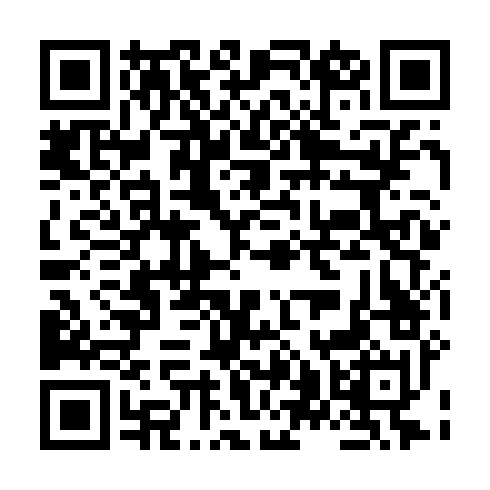 Prayer times for Santiago de los Caballeros, Dominican RepublicSat 1 Jun 2024 - Sun 30 Jun 2024High Latitude Method: NonePrayer Calculation Method: Muslim World LeagueAsar Calculation Method: ShafiPrayer times provided by https://www.salahtimes.comDateDayFajrSunriseDhuhrAsrMaghribIsha1Sat4:416:0412:414:007:188:352Sun4:416:0412:414:007:188:363Mon4:416:0412:414:017:198:364Tue4:416:0412:414:017:198:375Wed4:416:0412:414:017:198:376Thu4:416:0412:424:027:208:387Fri4:416:0412:424:027:208:388Sat4:416:0412:424:037:208:389Sun4:416:0412:424:037:218:3910Mon4:416:0412:424:037:218:3911Tue4:416:0412:434:047:218:4012Wed4:416:0412:434:047:228:4013Thu4:416:0412:434:057:228:4014Fri4:416:0412:434:057:228:4115Sat4:416:0412:434:057:228:4116Sun4:416:0512:444:057:238:4117Mon4:416:0512:444:067:238:4218Tue4:416:0512:444:067:238:4219Wed4:426:0512:444:067:248:4220Thu4:426:0512:454:067:248:4221Fri4:426:0612:454:077:248:4222Sat4:426:0612:454:077:248:4323Sun4:426:0612:454:077:248:4324Mon4:436:0612:454:077:248:4325Tue4:436:0712:464:077:258:4326Wed4:436:0712:464:077:258:4327Thu4:446:0712:464:087:258:4328Fri4:446:0712:464:087:258:4329Sat4:446:0812:464:087:258:4330Sun4:456:0812:474:087:258:43